ForewordThe role of the Radiocommunication Sector is to ensure the rational, equitable, efficient and economical use of the radio-frequency spectrum by all radiocommunication services, including satellite services, and carry out studies without limit of frequency range on the basis of which Recommendations are adopted.The regulatory and policy functions of the Radiocommunication Sector are performed by World and Regional Radiocommunication Conferences and Radiocommunication Assemblies supported by Study Groups.Policy on Intellectual Property Right (IPR)ITU-R policy on IPR is described in the Common Patent Policy for ITU-T/ITU-R/ISO/IEC referenced in Resolution ITU-R 1. Forms to be used for the submission of patent statements and licensing declarations by patent holders are available from http://www.itu.int/ITU-R/go/patents/en where the Guidelines for Implementation of the Common Patent Policy for ITU-T/ITU-R/ISO/IEC and the ITU-R patent information database can also be found. Electronic Publication, 2019 ITU 2019All rights reserved. No part of this publication may be reproduced, by any means whatsoever, without written permission of ITU.RECOMMENDATION  ITU-R  BT.2123-0Video parameter values for advanced immersive audio-visual systems
for production and international programme exchange in broadcasting(2019)ScopeAdvanced immersive audio-visual (AIAV) systems will provide viewers with immersive experiences with an unprecedented degree of presence by enabling a wide field of view of their desired direction. In order to produce high-quality comfortable images, AIAV systems require video system parameters that go beyond the levels of UHDTV as well as additional system parameters to support omnidirectional image representation. This Recommendation specifies AIAV system parameters for production and international programme exchange.KeywordsImmersive media, virtual reality, 360o video, system parameters, projection mappingThe ITU Radiocommunication Assembly,consideringa)	that virtual reality, 360o video, and other immersive media technologies have caught the attention of the content providers, audiences, and the associated consumer technology vendors;b)	that television and radio programme makers and others are exploring advanced immersive systems to enhance the audiences’ experience of their content;c)	that currently immersive media content is usually acquired and produced to the requirements of specific delivery or distribution technologies;d)	that currently no worldwide standards or recommended practices exist for production, mastering, and exchange of virtual reality, 360o video, and other immersive programmes in broadcast;e)	that broadcasters are distributing a wide variety of content to audiences via an increasing number of interactive delivery platforms;f)	that making virtual reality 360o images high quality and comfortable requires having a significantly high spatial resolution;g)	that specifying parameter values of audio-visual components for advanced immersive audio-visual (AIAV) systems for production of professional linear content facilitates producing a variety of AIAV content,recommendsthat for production and international exchange of AIAV content, the specifications described in this Recommendation should be used.1	Picture characteristics for 360oimages in three degrees of freedom (3DoF) applicationsPicture characteristics are shown in Tables 1 through 3 for 360o images in 3DoF applications.TABLE 1Image spatial and temporal characteristicsTABLE 2System colorimetryTABLE 3Signal format2	Presentation characteristics for 360o imagesInformative presentation characteristics for 360o images are shown in Annex 2.Annex 1 
(normative)

Omnidirectional video projection1	Projection structure and coordinate systemThe projection structure is a unit sphere.The coordinate system specified in this section should be used to indicate the orientation of the projection structure or the spherical location of a point. In the latter case, the roll angle may be absent or ignored.NOTE 1 – It is assumed that the coordinate systems for different media types were aligned during content production.NOTE 2 – The specified coordinate system is the same as the reference coordinate system for actuators specified in ISO/IEC 23005-5.Figure 1 specifies the coordinate axes used for defining yaw (), pitch (), and roll angles. Yaw rotates around the Y (vertical, up) axis, pitch around the X (lateral, side-to-side) axis, and roll around the Z (back-to-front) axis. Rotations are extrinsic, i.e. around the X, Y, and Z fixed reference axes. The angles increase clockwise when looking from the origin towards the positive end of an axis.Figure 1Principal axes for yaw, pitch, roll angles
Yaw rotates around Y (vertical, up) axis, pitch around X (lateral, side-to-side) axis, roll around Z (back-to-front)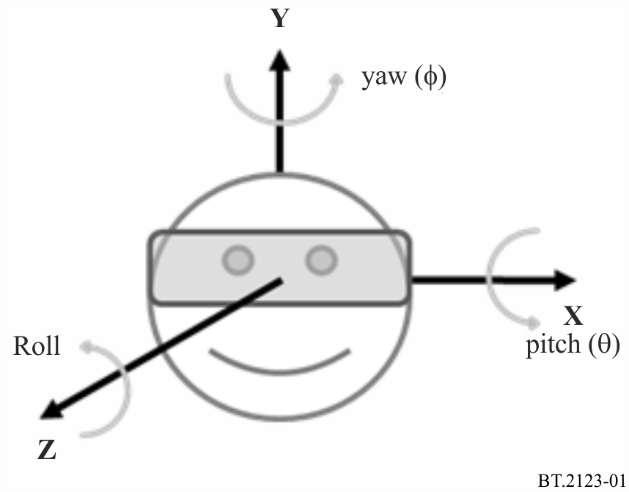 Yaw angle () indicates the rotation angle around the Y axis in degrees.Type: floating point decimal valuesRange: in the range of −180, inclusive, to 180, exclusivePitch angle () indicates the rotation angle around the X axis in degrees.Type: floating point decimal valuesRange: in the range of −90, inclusive, to 90, inclusiveRoll angle indicates the rotation angle around the Z axis in degrees.Type: floating point decimal valuesRange: in the range of −180, inclusive, to 180, exclusive2	Omnidirectional projection formatsInputs to this clause are:–	Picture width (w) and Picture height (h), which are the width and height, respectively, of the equirectangular panorama picture in samples, and–	the centre point of a sample location (i, j) along horizontal and vertical axes, respectively.Outputs of this clause are:–	angular coordinates (, ) for the sample in degrees relative to the coordinate axes specified in § 1.The angular coordinates (, ) for the luma sample location, in degrees, are given by the following equirectangular mapping equations, as shown in Fig. 2.		 = ( i ÷ w − 0.5 ) * 360		 = ( 0.5 − j ÷ h ) * 180Figure 2Sampling coordinate definition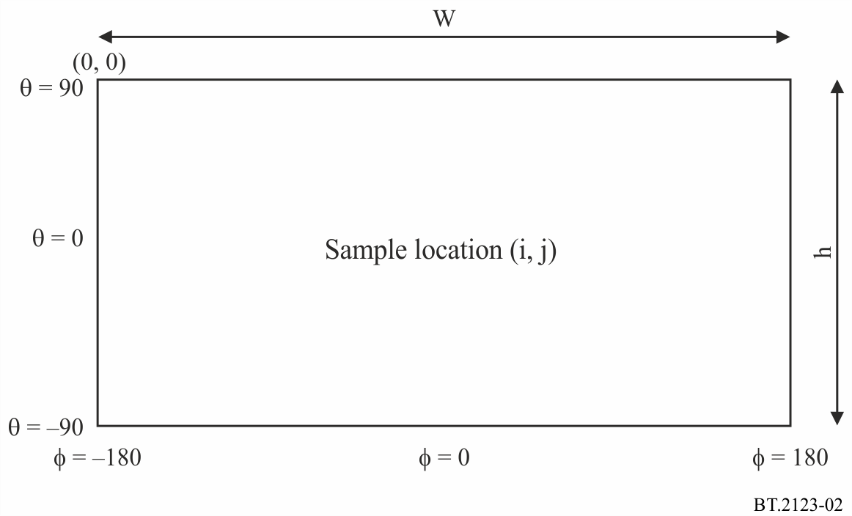 Annex 2 
(informative)
Presentation characteristics for 360o imagesPresentation of 360o images on a head-mounted display (HMD) requires the display resolution of 7 680 × 4 320 (8K × 4K) for the field of view of about 100o for end users not to perceive a pixel structure.Recommendation  ITU-R  BT.2123-0(01/2019)Video parameter values for advanced immersive audio-visual systems
for production and international 
programme exchange in broadcastingBT SeriesBroadcasting service(television)Series of ITU-R Recommendations (Also available online at http://www.itu.int/publ/R-REC/en)Series of ITU-R Recommendations (Also available online at http://www.itu.int/publ/R-REC/en)SeriesTitleBOSatellite deliveryBRRecording for production, archival and play-out; film for televisionBSBroadcasting service (sound)BTBroadcasting service (television)FFixed serviceMMobile, radiodetermination, amateur and related satellite servicesPRadiowave propagationRARadio astronomyRSRemote sensing systemsSFixed-satellite serviceSASpace applications and meteorologySFFrequency sharing and coordination between fixed-satellite and fixed service systemsSMSpectrum managementSNGSatellite news gatheringTFTime signals and frequency standards emissionsVVocabulary and related subjectsNote: This ITU-R Recommendation was approved in English under the procedure detailed in Resolution ITU-R 1.ParameterValuesProjection method of a sphere to a rectangular imageEquirectangular projection
(see details in Annex 1)Pixel count of mapped imagesHorizontal × vertical30 720 × 15 360 (1), (2)(30K × 15K)Pixel aspect ratio1:1 (square pixels)Frame frequency (Hz)120, 120/1.001, 100, 60, 60/1.001, 50Image format Progressive(1)	These values are based on typical human spatial angular acuity for viewers not to perceive a pixel structure when viewing part of a 360° image. A pixel count of 30K × 15K is required for a full 360° image. Other pixel counts may be used when actual system design is undertaken.(2)	A hemisphere or a part of a 360° image may be represented by taking a part of 30K × 15K pixels.(1)	These values are based on typical human spatial angular acuity for viewers not to perceive a pixel structure when viewing part of a 360° image. A pixel count of 30K × 15K is required for a full 360° image. Other pixel counts may be used when actual system design is undertaken.(2)	A hemisphere or a part of a 360° image may be represented by taking a part of 30K × 15K pixels.ParameterParameterValuesValuesValuesParameterParameterOptical spectrum (informative)Chromaticity coordinates 
(CIE, 1931)Chromaticity coordinates 
(CIE, 1931)ParameterParameterOptical spectrum (informative)xyPrimary coloursRed primary (R)monochromatic 630 nm0.7080.292Primary coloursGreen primary (G)monochromatic 532 nm0.1700.797Primary coloursBlue primary (B)monochromatic 467 nm0.1310.046Reference whiteReference whiteD65 perISO 11664-2:20070.31270.3290Colour Matching FunctionsColour Matching FunctionsCIE 1931CIE 1931CIE 1931ParameterValuesSignal formatR’G’B’, Y'C'BC'R (non-constant luminance), ICTCPDerivation of R'G'B', Y'C'BC'R, and ICTCP (HDR only) Standard dynamic range (SDR): As per Rec. ITU-R BT.2020High dynamic range (HDR): As per Rec. ITU-R BT.2100Bit depths10 or 12 bits per componentColour sub-samplingAs per Table 8 of Rec. ITU-R BT.2100Digital integer representationAs per Table 9 of Rec. ITU-R BT.2100(SDR: narrow range, HDR: narrow or full range)NOTE – Constant Intensity ICTCP signal format was initially introduced in 2016 in Recommendation ITU-R BT.2100. This signal format should not be used for programme exchange unless all parties agree.NOTE – Constant Intensity ICTCP signal format was initially introduced in 2016 in Recommendation ITU-R BT.2100. This signal format should not be used for programme exchange unless all parties agree.